 WZÓR UMOWY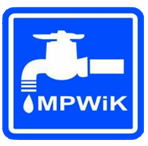 Zawarta dnia ………………., w Międzyrzeczu pomiędzy Międzyrzeckim Przedsiębiorstwem                          Wodociągów i Kanalizacji SP. z. o. o., z siedzibą w m. Św. Wojciech 46, 66-300 Międzyrzecz, zarejestrowaną przez Sąd Rejonowy Wydział Gospodarczy Krajowego Rejestru Sądowego w Zielonej Górze pod numerem KRS 0000140914, Nip: 596-12-15-537, Regon: 210369406, zwanym dalej w treści umowy ,,ZAMAWIAJĄCYM'', w imieniu którego działa:Prezes Zarządu-Bogusław Czopa………………………………………………………………………………………………………………………………………………………..                                              zwanym w treści umowy ,,WYKONAWCĄ”, reprezentowanym przez: ………………………………………………….§1Przedmiotem umowy jest wykonywanie usług naprawy, legalizacji oraz wykonywanie ekspertyz wodomierzy.§2Termin rozpoczęcia wykonania umowy ustala się od dnia zawarcia umowy pomiędzy stronami na okres: - od dnia 31.01.2023 r. do 02.01.2024 r. §3       1. Wykonawca oświadcza że:- posiada aktualną autoryzację ltron Polska sp. z o.o., i stanowisko do legalizacji wodomierzy, utworzone na mocy decyzji nr ……….. oraz, że usługa legalizacji świadczona jest przez wykonawcę prowadzącego działalność gospodarczą pod nazwą ……………………………………………………………………………§4Wodomierze będą przekazywane Wykonawcy partiami w ilościach i terminach w zależności              od potrzeb Zamawiającego.§5Wykonawca zobowiązuje się do naprawy wodomierzy w ciągu 30 dni od daty ich odbioru                      z siedziby Zamawiającego.Strony uzgadniają, że w przypadku opóźnienia w realizacji usług określonych umową Zamawiający uprawniony będzie do naliczania kar umownych w wysokości 0,2% wynagrodzenia umownego za każdy dzień zwłoki.§6Odbiór i zwrot wodomierzy przeznaczonych do naprawy, dostawy oraz ekspertyzy wodomierzy poddanych serwisowi odbywa się na koszt Wykonawcy.§7Wykonawca udziela 12 miesięcy gwarancji na wykonaną usługę regeneracji wodomierzy.§8Wynagrodzenie Wykonawcy za wykonanie usługi za przedmiot umowy strony ustalają zgodnie z cenami jednostkowymi netto określonymi w zapytaniu ofertowym sporządzonym przez Zamawiającego dnia 08.12.2022r. Strony uzgadniają, że rozliczenie za przedmiot umowy będzie odbywało się fakturami                             po wykonaniu poszczególnych partii, przelewem na konto Wykonawcy w ciągu ……. dni od daty wystawienia faktury.§9Wynagrodzenie, o którym mowa w §8 płatne będzie na podstawie faktury VAT, wystawionej przez Wykonawcę po wykonaniu usługi, na podstawie protokołu zdawczo-odbiorczego. Wykonawca wystawi fakturę VAT na Międzyrzeckie Przedsiębiorstwo Wodociągów i Kanalizacji Sp. z o.o., ul. Św. Wojciech 46, 66-300 Międzyrzecz, w terminie 7 dni od momentu wykonania usługi.Zamawiający oświadcza, że jest płatnikiem podatku VAT i posiada numer NIP 596-12-15-537.Wykonawca oświadcza, że jest płatnikiem podatku VAT i posiada numer NIP ………………………...Faktura za wykonanie przedmiotu umowy będzie płatna przelewem przez Zamawiającego,                 na rachunek bankowy Wykonawcy nr ……………………………………………...§10Wszelkie zmiany niniejszej umowy wymagają formy pisemnej pod rygorem nieważności.§11W sprawach nieuregulowanych niniejszą umowa mają zastosowanie przepisy Kodeksu Cywilnego.§12Wszelkie spory wynikłe między stronami dotyczące realizacji niniejszej umowy rozstrzygać będzie sąd właściwy wg siedziby Zamawiającego.§13Umowę niniejszą sporządzono w dwóch jednobrzmiących egzemplarzach.ZAMAWIAJĄCY								WYKONAWCA